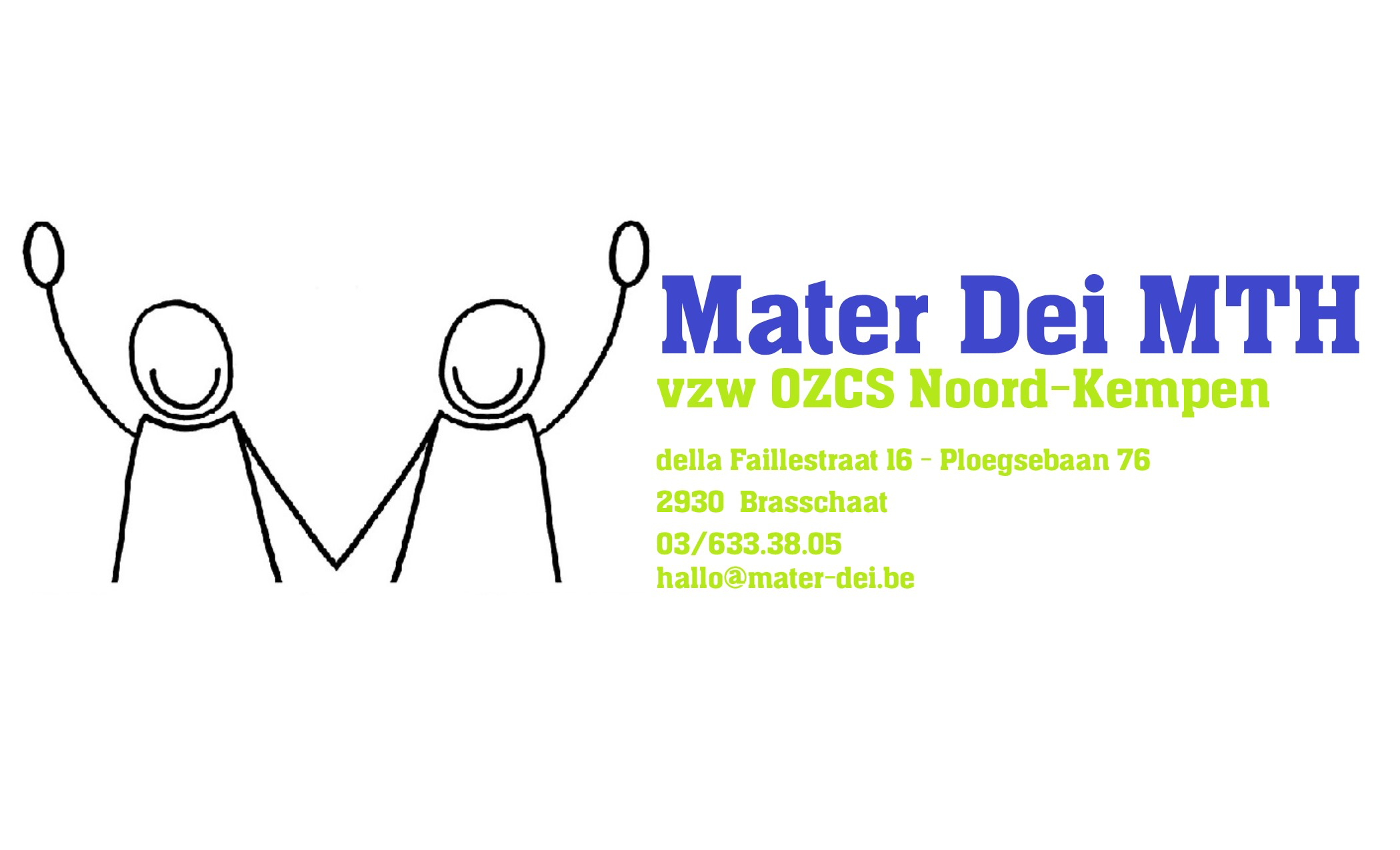 Begin van het schooljaar en hervatting van de lessen:Dinsdag 1 september 2020Vrije dagen van het eerste trimesterVrijdag 09 oktober 2020 (vrije keuzedag)Woensdag 21 oktober 2020 (pedagogische studiedag)Woensdag 11 november 2020 (Wapenstilstand)Herfstvakantie       Maandag 02 oktober 2020 t.e.m. zondag 8 november 2020KerstvakantieMaandag 21 december 2020 t.e.m. zondag 3 januari 2021Vrije dagen van het tweede trimesterMaandag 25 januari 2021 (vrije keuzedag)Woensdag 10 maart 2021 (pedagogische studiedag)KrokusvakantieMaandag 15 februari 2021 t.e.m. zondag 21 februari 2021PaasvakantieMaandag 5 april 2021 t.e.m. zondag 18 april 2021Vrije dagen van het derde trimesterWoensdag 12 mei 2021 (pedagogische studiedag)Donderdag 13 mei 2021 (O.H.-Hemelvaart)Vrijdag 14 mei 2021 (brugdag)Maandag 24 mei 2021 (Pinstermaandag)De zomervakantie start op donderdag 1 juli 2020